Mild 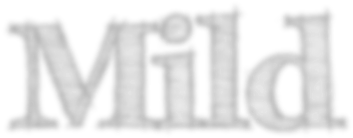 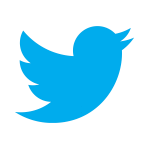 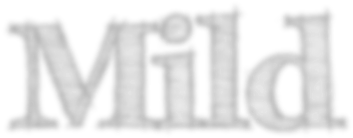 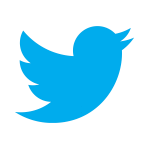 Tweet Me! Write a Tweet (140 characters) that explains what you have learnt this week. Extension: Write a tweet for something you have learnt in each topic of psychology.Flashcards Make a set of at least 20 cards with a keyword from the topic on the front, and it’s definition on the back! (For each topic you have covered so far).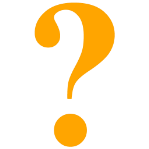 And the Answer is...! Write three questions related to the topic we have covered this week which all have the same answer. Try and be as imaginative as possible! Two Truths and a Lie Come up with three statements about our topics, of which two  are true and one is a lie. People then have to guess which is which! Four Pics One Word 	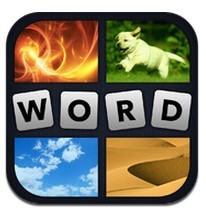 Find four picture clues that all relate to the same keyword from the topic. Below, put some blank boxes to show how long the word is and  some jumbled letters as a clue! Psychology  Mat 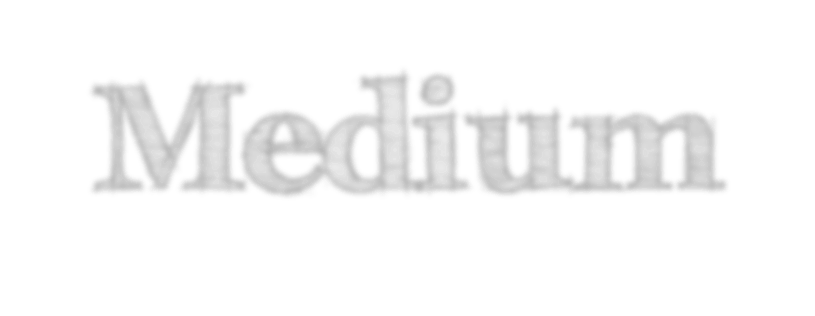 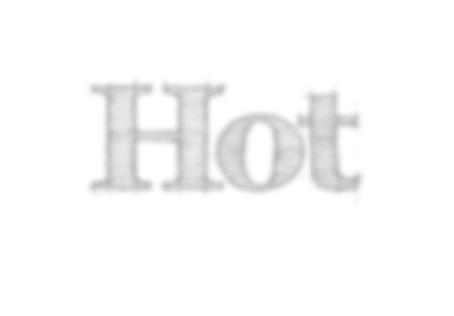 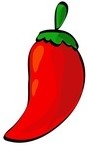 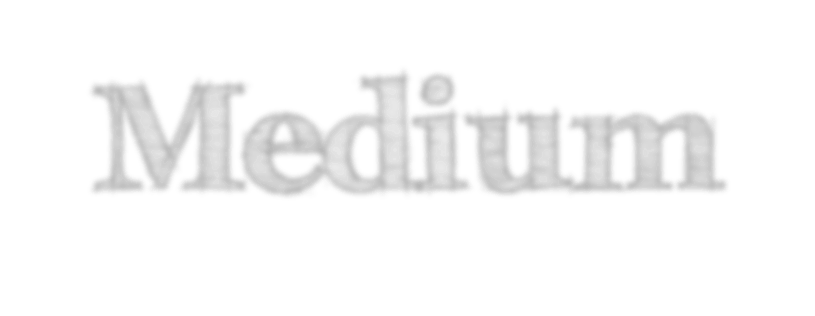 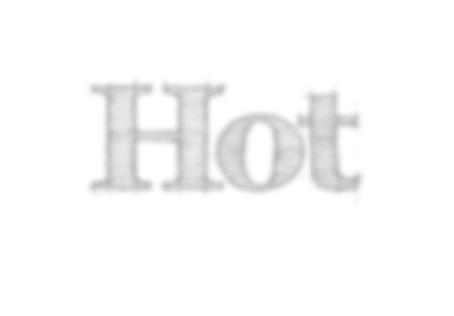 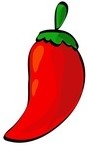 Make a place mat that could be used in lesson with all the key facts about this topic on it! We could laminate it and use it in class! Poem or Song 	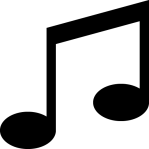 Write a poem or song about what we have been learning. It could be a rap, a limerick or a haiku! Make a Worksheet Create a worksheet that could be used to help in lesson. Think carefully about the questions, and be sure to provide an answer guide with complete answers! (Fill in the gaps?)Think-a-Link 	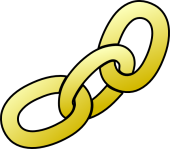 Make a memorable phrase or an acronym (like BIDMAS) to help you and others remember important facts from the topic. The best ones will be featured in lessons! Revision Poster Make a poster to help students with the topic we have learnt. Be sure to include titles, keywords, pictures and diagrams! Word Challenge Sum up what you have learnt in exactly 100 words. You can write about things you mastered and areas you need to focus on! Starter Activity  Plan a starter that we could use with the class. It could be a puzzle, a carefully designed quiz or a recap activity. 	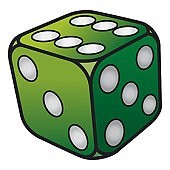 Board or Card Game Make board or card game that uses facts from the topic we have covered. It could be as simple as Snap, or involve using dice and answering questions! 	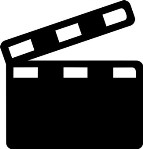 Movie Star Make an instructional video where you explain key facts about the topic we have been covering. You could record it on your phone, and it could just show your hands and a pen! Learning Blog Have a look at your book and write about ‘What Went Well’ (WWW), but also give yourself ‘Even Better If’s (EBI) as targets for next time. Write about how you are going to achieve these targets! Meal Deal Special! If you are able to complete one mild, one medium and one hot task you will be eligible for a special prize! Remember! All of the tasks have to be super awesome, so no silly business!  Earn Extra Chilies! If you are able to present your task to the class, you will earn yourself extra chilies! For example, if you make an awesome starter activity, you may be asked to use it with your friends to help them learn! So remember! The work you do could help your classmates learn! How to Order The pages inside show 15 different tasks, all rated by hotness, you can complete as part of your homework. There are three levels of hotness: mild, medium and hot. The different levels of hotness have different numbers of chilies. At the end of the term, the participant who has earned themselves the most number of chilies will be awarded with a special unique prize. So, how many chilies can you earn? Using a Computer You can use a computer to do your homework if you would like! If you do, you can either print out your work or email it to me. You will need to either print or email your work before the homework is due in, so remember to print or email it the evening before! TBOWA Homework Takeaway 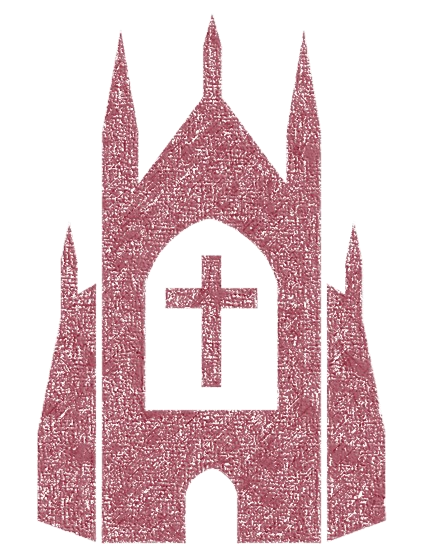 Giving you the control over your independent learning! 